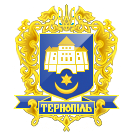 Тернопільська міська радаПОСТІЙНА КОМІСІЯз питань бюджету та фінансівПротокол засідання комісії №29від 16.11.2018р.Всього членів комісії: 	(8) Ібрагімов М.Р., Баб’юк М.П., Болєщук П.М., Зелінка Н.В., Ткаченко А.М., Сиротюк М.М., Яциковська О.Б., Костюк І.В.Присутні члени комісії: 	(6) Ібрагімов М.Р., Баб’юк М.П., Болєщук П.М., Зелінка Н.В., Ткаченко А.М., Костюк І.В.Відсутній член комісії:	(2) Сиротюк М.М., Яциковська О.Б.Кворум є. Засідання комісії правочинне.На засідання комісії запрошені:Остапчук В.О. – заступник міського голови з питань діяльності виконавчих органів ради;Похиляк О.П. – начальник управління освіти і науки;Пельвецька О.П. – заступник начальника управління освіти і науки з фінансових питань;Добрікова С.Є. – начальник управління організаційно – виконавчої роботи;Сулима В.І. – начальник управління соціальної політики;Бесага В.Й. – начальник управління містобудування, архітектури та кадастру – головний архітектор міста;Кучер Н.П. – начальник фінансового управління;Смик О.І. – начальник управління культури і мистецтв;Смолярова Л.В. – головний бухгалтер централізованої бухгалтерії закладів управління культури і мистецтв;Дячун Т.В. – заступник директора КП «Об’єднання парків культури і відпочинку м.Тернополя» з розвитку інфраструктури парків;Гукалюк П.М. – начальник відділу взаємодії з правоохоронними органами, запобігання корупції та мобілізаційної роботи;Дейнека Ю.П. – начальник управління стратегічного розвитку міста;Круть М.М. – начальник управління у справах сім’ї, молодіжної політики і спорту;Коваль І.В. – начальник управління надзвичайних ситуацій;Дроздовський А.К. – заступник начальника управління житлово – комунального господарства, благоустрою та екології – начальник відділу інженерно – транспортної інфраструктури;Зелінський В.М. – перший заступник директора КП «Тернопільелектротранс»;Гільтай С.В. – головний бухгалтер КП «Тернопільелектротранс»;Поврозник П.М. – депутат Тернопільської міської ради;Косс В.І. – голова обласного комітету профспілки працівників житлово – комунального господарства, місцевої промисловості побутового обслуговування населення;Герасименко З.В. - головний спеціаліст організаційного відділу ради управління організаційно-виконавчої роботи.Присутні з власної ініціативи:Зінь І.Ф. – депутат Тернопільської міської ради.Головуючий – голова комісії Ібрагімов М.Р.СЛУХАЛИ:	Про затвердження порядку денного засідання ВИСТУПИВ: Ібрагімов М.Р., який запропонував сформувати порядок денний відповідно до переліку питань, зазначених в листі від 15.11.2018р. №2507/01.Результати голосування за затвердження порядку денного, враховуючи пропозицію Ібрагімова М.Р.: За – 5, проти-0, утримались-0. Рішення прийнято.ВИРІШИЛИ:		Затвердити порядок денний засідання комісії.Порядок денний Перше питання порядку денного.СЛУХАЛИ: 	Звернення депутата міської ради Поврозника П.І. від 23.10.2018р. №34 щодо капітального ремонту спортивного майданчика СЗОШ №5.ДОПОВІДАВ:	Поврозник П.І.ВИСТУПИЛИ:	Ібрагімов М.Р.,Баб’юк М.П., Болєщук П.М.ВИСТУПИВ:	Ібрагімов М.Р., який запропонував: Доручити фінансовому управлінню передбачити при формуванні бюджету на 2019 рік капітальний ремонт спортивного майданчика спеціалізованої школи I-III ступенів № 5 з поглибленим вивченням іноземних мов Тернопільської міської ради Тернопільської області (1208000 грн.).Доручити фінансовому управлінню передбачити при формуванні бюджету на 2019 рік капітальний ремонт спортивного майданчика спеціалізованої школи I-III ступенів № 5 з поглибленим вивченням іноземних мов Тернопільської міської ради Тернопільської області – підсилення основи після розкопок (270 тис.грн.).Доручити фінансовому управлінню передбачити при формуванні бюджету на 2019 рік кошти на виготовлення проектно – кошторисної документації на термомодернізацію фасаду спеціалізованої школи I-III ступенів № 5 з поглибленим вивченням іноземних мов Тернопільської міської ради Тернопільської області.ДОПОВІДАВ:	Зінь І.Ф. щодо дофінансування виконаних робіт по ремонту дитячих 			груп в ДНЗ № 16, в розмірі 70 тис. грн.ВИСТУПИВ:	Ібрагімов М.Р., який запропонував доручити управлінню освіти і науки спільно з фінансовим управлінням віднайти можливість дофінансування виконаних робіт по ремонту дитячих груп в ДНЗ № 16, в розмірі 70 тис. грн.ВИСТУПИВ:		Болєщук П.М. щодо проведення капітального ремонту приміщення 				ТЗОШ№ 25 в розмірі 52 тис. грн.ВИСТУПИВ:		Ібрагімов М.Р., який запропонував: Доручити управлінню освіти і науки спільно з фінансовим управлінням віднайти можливість дофінансування робіт з проведення капітального ремонту приміщення ТЗОШ№ 25 в розмірі 52 тис. грн.Доручити управлінню освіти і науки спільно з фінансовим управлінням віднайти можливість виділення коштів на ремонт актової зали в ТЗОШ № 12 (дофінансування в розмірі 50 тис. грн.). Результати голосування: За – 5, проти-0, утримались-0. Рішення прийнято.ВИРІШИЛИ:		1. Доручити фінансовому управлінню передбачити при формуванні 				бюджету на 2019 рік капітальний ремонт спортивного майданчика 				спеціалізованої школи I-III ступенів № 5 з поглибленим вивченням 				іноземних мов Тернопільської міської ради Тернопільської області 				(1208000 грн.).			2.Доручити фінансовому управлінню передбачити при формуванні 				бюджету на 2019 рік капітальний ремонт спортивного майданчика 				спеціалізованої школи I-III ступенів № 5 з поглибленим вивченням 				іноземних мов Тернопільської міської ради Тернопільської області – 			підсилення основи після розкопок (270 тис.грн.).			3.Доручити фінансовому управлінню передбачити при формуванні 				бюджету на 2019 рік кошти на виготовлення проектно – кошторисної 			документації на термомодернізацію фасаду спеціалізованої школи I-III 			ступенів № 5 з поглибленим вивченням іноземних мов Тернопільської 			міської ради Тернопільської області.	4. Доручити доручити управлінню освіти і науки спільно з фінансовим управлінням віднайти можливість дофінансування виконаних робіт по ремонту дитячих груп в ДНЗ № 16, в розмірі 70 тис. грн.	5. Доручити управлінню освіти і науки спільно з фінансовим управлінням віднайти можливість дофінансування робіт з проведення капітального ремонту приміщення ТЗОШ№ 25 в розмірі 52 тис. грн.	6. Доручити управлінню освіти і науки спільно з фінансовим управлінням віднайти можливість виділення коштів на ремонт актової зали в ТЗОШ № 12 (дофінансування в розмірі 50 тис. грн.).2. Друге питання порядку денного.СЛУХАЛИ: 	Про зняття з контролю та перенесення термінів виконання рішень міської радиДОПОВІДАЛА:	Добрікова С.Є.ВИСТУПИВ:	Ібрагімов М.Р., який запропонував залишити на контролі п.9 рішення міської ради від 15.12.2017 року № 7/21/2 «Управлінню житлово - комунального господарства, благоустрою та екології спільно з постійною комісією міської ради з питань житлово - комунального господарства, екології, надзвичайних ситуацій, енергозабезпечення та енергоефективності включити в титульний список на 2018 рік питання щодо ремонту заїзду біля ЗОШ №28, 29, ДЮСШ № 1, ДНЗ №21 та облаштування тротуару».Результати голосування з врахуванням пропозиції Ібрагімова М.Р.: За – 5,  проти-0, утримались-0. Рішення прийнято.ВИРІШИЛИ:	Залишити на контролі п.9 рішення міської ради від 15.12.2017 року № 7/21/2 «Управлінню житлово - комунального господарства, благоустрою та екології спільно з постійною комісією міської ради з питань житлово - комунального господарства, екології, надзвичайних ситуацій, енергозабезпечення та енергоефективності включити в титульний список на 2018 рік питання щодо ремонту заїзду біля ЗОШ №28, 29, ДЮСШ № 1, ДНЗ №21 та облаштування тротуару».3. Третє питання порядку денного.СЛУХАЛИ: 	Про Програму підтримки книговидання місцевих авторів  та забезпечення святкових і офіційних заходів на 2019-2021 рокиДОПОВІДАЛА:	Добрікова С.Є.ВИСТУПИВ:	Ібрагімов М.Р., Результати голосування: За – 5,  проти-0, утримались-0. Рішення прийнято.ВИРІШИЛИ:	Погодити проект рішення міської ради «Про Програму підтримки книговидання місцевих авторів  та забезпечення святкових і офіційних заходів на 2019-2021 роки».До роботи комісії долучився Ткаченко А.М.4. Четверте питання порядку денного.СЛУХАЛИ: 		Про внесення змін в рішення міської ради від 08.08.2018р. 					№7/26/139 «Про затвердження Порядку формування 						муніципального замовлення спеціалістів для комунальних 					підприємств, установ, організацій міської ради»ДОПОВІДАЛИ:	Похиляк О.П., Пельвецька О.П.ВИСТУПИВ:	Ібрагімов М.Р., 		Результати голосування: За – 6,  проти-0, утримались-0. Рішення прийнято.ВИРІШИЛИ:		Погодити проект рішення міської ради «Про внесення змін в 					рішення міської ради від 08.08.2018р. №7/26/139 «Про 						затвердження Порядку формування муніципального замовлення 				спеціалістів для комунальних підприємств, установ, організацій 				міської ради».5. П’яте питання порядку денного.СЛУХАЛИ: 	Про внесення змін в рішення міської ради від 15.12.2017р.  №7/21/42 «Про бюджет м. Тернополя на 2018 рік».	ДОПОВІДАЛИ:	Кучер Н.П., Похиляк О.П., Пельвецька О.П.ВИСТУПИЛИ:	Ібрагімов М.Р., Ткаченко А.М., Зелінка Н.В., Болєщук П.М., Баб’юк М.П.ВИСТУПИВ:	Ібрагімов М.Р. запропонував доручити управлінню освіти і науки та головним розпорядникам коштів контролювати виконання робіт в межах проектно – кошторисної документації.ВИСТУПИВ:	Ткаченко А.М. запропонував доручити управлінню у справах сім’ї молодіжної політики і спорту спільно з КП «Тернопільський міський стадіон» до наступного засідання комісії надати розрахунок витрат на приведення в належний стан футбольного поля та бігових доріжок, а також розрахунок витрат на утримання стадіону в належному стані в 2019 році.Результати голосування з врахуванням пропозицій Ібрагімова М.Р., Ткаченка А.М.: За – 6, проти-0, утримались-0.Рішення прийнято.ВИРІШИЛИ:	1. Погодити проект рішення міської ради «Про внесення змін в рішення міської ради від 15.12.2017р.  №7/21/42 «Про бюджет м. Тернополя на 2018 рік».	2.Доручити управлінню освіти і науки та головним розпорядникам коштів контролювати виконання робіт в межах проектно – кошторисної документації.	3.Доручитиуправлінню у справах сім’ї молодіжної політики і спорту спільно з КП «Тернопільський міський стадіон» до наступного засідання комісії надати розрахунок витрат на приведення в належний стан футбольного поля та бігових доріжок, а також розрахунок витрат на утримання стадіону в належному стані в 2019 році.6. Шосте питання порядку денного.СЛУХАЛИ: 	Про внесення змін до рішення міської ради від 24.02.2017р.  №7/14/19 «Про взаємовідносини з об’єднаними територіальними громадами (іншими органами місцевого самоврядування) у сфері надання послуг».ДОПОВІДАЛИ:	Кучер Н.П., Похиляк О.П., Пельвецька О.П., Смик О.І., Смолярова Л.В.ВИСТУПИЛИ:	Ібрагімов М.Р., Ткаченко А.М., Зелінка Н.В., Болєщук П.М., Костюк І.В., Баб’юк М.П.ВИСТУПИВ:	Зелінка Н.В., який запропонував доручити управлінню освіти і науки надіслати на електронну пошту постійної комісії міської ради з питань бюджету та фінансів наступну інформацію:Про кількість дітей, які не зареєстровані в м. Тернополі, цього року поступили в дошкільні навчальні заклади.Про кількість тернопільських дітей, записаних в черзі, які не змогли потрапити в садок цього року і чи пропонували записатись туди, де є місце.Про кількість дітей, відрахованих на підставі того, що не підписано договори.ВИСТУПИВ:		Ткаченко А.М., який запропонував доручити управлінню освіти і науки вивчити питання щодо можливості відкриття освітнього закладу за адресою Злуки, 3 (в приміщенні інституту економіки та підприємництва) в 2019 році.Результати голосування з врахуванням пропозицій Зелінки Н.В., Ткаченка А.М.: За – 5, проти-0, утримались-1(Зелінка Н.В). Рішення прийнято.ВИРІШИЛИ:	1. Погодити проект рішення міської ради «Про внесення змін до рішення міської ради від 24.02.2017р.  №7/14/19 «Про взаємовідносини з об’єднаними територіальними громадами (іншими органами місцевого самоврядування) у сфері надання послуг».	2.Доручитиуправлінню освіти і науки надіслати на електронну пошту постійної комісії міської ради з питань бюджету та фінансів наступну інформацію:2.1.Про кількість дітей, які не зареєстровані в м. Тернополі, цього року поступили в дошкільні навчальні заклади.2.2.Про кількість тернопільських дітей, записаних в черзі, які не змогли потрапити в садок цього року і чи пропонували записатись туди, де є місце.2.3.Про кількість дітей, відрахованих на підставі того, що не підписано договори.	3.Доручити доручити управлінню освіти і науки вивчити питання щодо можливості відкриття освітнього закладу за адресою Злуки, 3 (в приміщенні інституту економіки та підприємництва) в 2019 році.7. Сьоме питання порядку денного.СЛУХАЛИ: 	Про внесення змін до рішення міської ради від 15.06.2018р.  №7/25/43 «Про місцеві податки і збори».	ДОПОВІДАЛИ:	Остапчук В.О., Кучер Н.П.ВИСТУПИЛИ:	Ібрагімов М.Р., Ткаченко А.М., Зелінка Н.В.Результати голосування: За – 6, проти-0, утримались-0.Рішення прийнято.ВИРІШИЛИ:	Погодити проект рішення міської ради «Про внесення змін до рішення міської ради від 15.06.2018р.  №7/25/43 «Про місцеві податки і збори».8. Восьме питання порядку денного.СЛУХАЛИ: 	Про Програму розвитку парків міста на 2019 – 2021 роки.	ДОПОВІДАЛИ:	Смик О.І., Дячун Т.В.ВИСТУПИЛИ:	Ібрагімов М.Р., Ткаченко А.М., Болєщук П.М., Зелінка Н.В.ВИСТУПИВ:	Зелінка Н.В., який запропонував доручити КП «Об’єднання парків культури і відпочинку м. Тернополя» з Програми розвитку парків міста на 2019 – 2021 роки вилучити назву «Комсомольський парк», доопрацювати  Програму в частині велодоріжок та бігових доріжок навколо Тернопільського ставу.ВИСТУПИВ:	Болєщук П.М., який запропонував доручити виконавчому комітету міської ради вивчити питання включення в Програму розвитку парків міста на 2019 – 2021 роки парк Загребелля та передачі на баланс КП «Об’єднання парків культури і відпочинку м. Тернополя», з метою подальшого розвитку даного парку.Результати голосування з врахуванням пропозицій Зелінки Н.В., Болєщука П.М.: За – 6, проти-0, утримались-0.Рішення прийнято.ВИРІШИЛИ:	1. Погодити проект рішення міської ради «Про Програму розвитку парків міста на 2019 – 2021 роки» із зауваженнями.2. Доручити КП «Об’єднання парків культури і відпочинку м. Тернополя» з Програми розвитку парків міста на 2019 – 2021 роки вилучити з тексту програми назву «Комсомольський парк», вивчити питання щодо можливості доповнення Програми пунктом стосовно влаштування вело та пішодоріжок навколо Тернопільського ставу.3. Доручити виконавчому комітету міської ради вивчити питання включення в Програму розвитку парків міста на 2019 – 2021 роки парк Загребелля та передачі на баланс КП «Об’єднання парків культури і відпочинку м. Тернополя», з метою подальшого розвитку даного парку.9. Дев’яте питання порядку денного.СЛУХАЛИ: 	Про виконання бюджету міста Тернополя за 9 місяців 2018 року.	ДОПОВІДАЛА:	Кучер Н.П.ВИСТУПИЛИ:	Ібрагімов М.Р., Ткаченко А.М., Зелінка Н.В.Результати голосування: За – 6, проти-0, утримались-0.Рішення прийнято.ВИРІШИЛИ:	Погодити проект рішення міської ради «Про виконання бюджету міста Тернополя за 9 місяців 2018 року».10. Десяте питання порядку денного.СЛУХАЛИ: 	Про затвердження Програми оновлення, актуалізації містобудівної, топографо – геодезичної документації та впровадження геоінформаційної системи ведення містобудівного кадастру на 2019 – 2021 роки.	ДОПОВІДАВ:	Бесага В.Й.Результати голосування: За – 6, проти-0, утримались-0.Рішення прийнято.ВИРІШИЛИ:	Погодити проект рішення міської ради «Про затвердження Програми оновлення, актуалізації містобудівної, топографо – геодезичної документації та впровадження геоінформаційної системи ведення містобудівного кадастру на 2019 – 2021 роки».11. Одинадцяте питання порядку денного.СЛУХАЛИ: 	Про затвердження програми  «Безпечна громада» на 2019-2020 рокиДОПОВІДАВ:	Гукалюк П.М.ВИСТУПИЛИ:	Ткаченко А.М., Костюк І.В.Результати голосування: За – 6, проти-0, утримались-0.Рішення прийнято.ВИРІШИЛИ:	Погодити проект рішення міської ради «Про затвердження програми  «Безпечна громада» на 2019-2020 роки».12. Дванадцяте питання порядку денного.СЛУХАЛИ: 	Про Програму забезпечення обороноздатності військових формувань Тернопільського гарнізону та мобілізаційної підготовки Тернопільської міської територіальної громади на 2019 рік.ДОПОВІДАВ:	Гукалюк П.М.Результати голосування: За – 6, проти-0, утримались-0.Рішення прийнято.ВИРІШИЛИ:	Погодити проект рішення міської ради «Про Програму забезпечення обороноздатності військових формувань Тернопільського гарнізону та мобілізаційної підготовки Тернопільської міської територіальної громади на 2019 рік».13. Тринадцяте питання порядку денного.СЛУХАЛИ: 	Про затвердження Програми захисту населення і території Тернопільської міської територіальної громади від надзвичайних ситуацій техногенного та природного характеру на 2019 – 2022 роки.ДОПОВІДАВ:	Коваль І.В.ВИСТУПИВ:	Болєщук П.М., який запропонував доручити управлінню надзвичайних ситуацій надати постійній комісії міської ради з питань бюджету та фінансів інформацію щодо наявності захисної  споруди по вул. Білогірська.Результати голосування з врахуванням пропозиції Болєщука П.М.: За – 6, проти-0, утримались-0. Рішення прийнято.ВИРІШИЛИ:	1. Погодити проект рішення міської ради «Про затвердження Програми захисту населення і території Тернопільської міської територіальної громади від надзвичайних ситуацій техногенного та природного характеру на 2019 – 2022 роки».	2. Доручити управлінню надзвичайних ситуацій надати постійній комісії міської ради з питань бюджету та фінансів інформацію щодо наявності захисної  споруди по вул. Білогірська.14. Чотирнадцяте питання порядку денного.СЛУХАЛИ: 	Про виконання плану надходжень від плати за тимчасове користування місцями розташування рекламних засобів, що перебувають у комунальній власності.ДОПОВІДАВ:	Дейнека Ю.П.ВИСТУПИЛИ:	Ібрагімов М.Р., Костюк І.В., Ткаченко А.М.ВИСТУПИВ:	Ткаченко А.М., який запропонував доручити управлінню стратегічного розвитку міста впорядкувати кількість розміщеної зовнішньої реклами у м. Тернополі.Результати голосування з врахуванням пропозиції Ткаченка А.М.: За – 6, проти-0, утримались-0.Рішення прийнято.ВИРІШИЛИ:	1. Погодити проект рішення міської ради «Про виконання плану надходжень від плати за тимчасове користування місцями розташування рекламних засобів, що перебувають у комунальній власності».	2. Доручити управлінню стратегічного розвитку міста впорядкувати кількість розміщеної зовнішньої реклами у м. Тернополі.15. П’ятнадцяте питання порядку денного.СЛУХАЛИ: 	Про затвердження Програми розвитку міжнародного співробітництва і туризму Тернопільської міської територіальної громади на 2019 – 2021 рокиДОПОВІДАВ:	Дейнека Ю.П.ВИСТУПИЛИ:	Ібрагімов М.Р., Болєщук П.М., Ткаченко А.М., Зелінка Н.В.ВИСТУПИВ:	Зелінка Н.В., який запропонував доручити фінансовому управлінню забезпечити фінансування Програми розвитку міжнародного співробітництва і туризму Тернопільської міської територіальної громади на 2019 – 2021 роки.Результати голосування з врахуванням пропозиції Зелінки Н.В.: За – 6, проти-0, утримались-0.Рішення прийнято.ВИРІШИЛИ:	1. Погодити проект рішення міської ради «Про затвердження Програми розвитку міжнародного співробітництва і туризму Тернопільської міської територіальної громади на 2019 – 2021 роки».	2. Доручити фінансовому управлінню забезпечити фінансування Програми розвитку міжнародного співробітництва і туризму Тернопільської міської територіальної громади на 2019 – 2021 роки.16. Шістнадцяте питання порядку денного.СЛУХАЛИ: 	Про розгляд листа управління житлово – комунального господарства, благоустрою та екології від 20.08.2018р. № 2435/15 щодо виконання п.10 протоколу постійної комісії №15 від 19.07.2018р.ДОПОВІДАВ:	Дроздовський А.К.ВИРІШИЛИ:	Лист управління житлово – комунального господарства, благоустрою та екології від 20.08.2018р. № 2435/15 взяти до відома.17. Сімнадцяте питання порядку денного.СЛУХАЛИ: 	Про розгляд листа управління житлово – комунального господарства, благоустрою та екології від 20.08.2018р. № 2437/15 щодо виконання п.9 протоколу постійної комісії №15 від 19.07.2018р.ДОПОВІДАВ:	Дроздовський А.К.ВИРІШИЛИ:	Лист управління житлово – комунального господарства, благоустрою та екології від 20.08.2018р. № 2437/15 взяти до відома.18. Вісімнадцяте питання порядку денного.СЛУХАЛИ: 	Про розгляд листа управління житлово – комунального господарства, благоустрою та екології від 16.08.2018р. № 2414/15 щодо виконання п.3 протоколу постійної комісії №15 від 19.07.2018р.ДОПОВІДАВ:	Дроздовський А.К.ВИРІШИЛИ:	Лист управління житлово – комунального господарства, благоустрою та екології від 16.08.2018р. № 2414/15 взяти до відома.19. Дев’ятнадцяте питання порядку денного.СЛУХАЛИ: 	Про розгляд листа управління житлово – комунального господарства, благоустрою та екології від 16.08.2018р. № 2415/15 щодо виконання п.1.4/3 протоколу постійної комісії №15 від 19.07.2018р.ДОПОВІДАВ:	Дроздовський А.К.ВИСТУПИВ:	Ібрагімов М.Р., який запропонував доручити управлінню житлово – комунального господарства, благоустрою та екології замовити проектно-кошторисну документацію на влаштування тротуарного покриття заїзду від житлового будинку за адресою вул. Морозенка, 7 до Тернопільської загальноосвітньої школи № 28, Тернопільської спеціалізованої школи I-III ступенів № 29 з поглибленим вивченням іноземних мов і ДЮСШ № 1.ВИСТУПИВ:	Зелінка Н.В., який запропонував доручити управлінню житлово – комунального господарства, благоустрою та екології вирішити питання проблеми заїзду до початкової школи іноземних мов.Результати голосування з врахуванням пропозиції Ібрагімова М.Р., Зелінки Н.В.: За – 6, проти-0, утримались-0.Рішення прийнято.ВИРІШИЛИ:	1. Лист управління житлово – комунального господарства, благоустрою та екології від 16.08.2018р. № 2415/15 взяти до відома.	2. Доручити управлінню житлово – комунального господарства, благоустрою та екології замовити проектно – кошторисну документацію на влаштування тротуарного покриття заїзду від житлового будинку за адресою вул. Морозенка, 7 до Тернопільської загальноосвітньої школи № 28, Тернопільської спеціалізованої школи I-III ступенів № 29 з поглибленим вивченням іноземних мов і ДЮСШ № 1.	3. Доручити управлінню житлово – комунального господарства, благоустрою та екології вирішити питання проблеми заїзду до початкової школи іноземних мов.20. Двадцяте питання порядку денного.СЛУХАЛИ: 	Про розгляд листа управління житлово – комунального господарства, благоустрою та екології від 13.11.2018р. № 3349/15 щодо виконання протокольного доручення комісії № 23.11 від 03.10.2018р.ДОПОВІДАВ:	Дроздовський А.К.ВИРІШИЛИ:	Лист управління житлово – комунального господарства, благоустрою та екології від 13.11.2018р. № 3349/15 взяти до відома.21. Двадцять перше питання порядку денного.СЛУХАЛИ: 	Про розгляд листа управління у справах сім’ї, молодіжної політики і спорту від 26.10.2018р. № 593/04-21.2.ІНФОРМУВАВ:	Ібрагімов М.Р.ВИРІШИЛИ:	Лист управління у справах сім’ї, молодіжної політики і спорту від 26.10.2018р. № 593/04-21.2 взяти до відома.22. Двадцять друге питання порядку денного.СЛУХАЛИ: 	Лист заступника міського голови-керуючого справами І.С.Хімейчука від 02.11.2018р. №2412/05 про план заходів на 2018 рік, передбачений програмами міської ради.ІНФОРМУВАВ:	Ібрагімов М.Р. ВИРІШИЛИ:	Лист заступника міського голови-керуючого справами І.С.Хімейчука від 02.11.2018р. №2412/05 про план заходів на 2018 рік, передбачений програмами міської ради взяти до відома.23. Двадцять третє питання порядку денного.СЛУХАЛИ: 	Про розгляд звернення Тернопільського обласного комітету профспілки працівників житлово-комунального господарства, місцевої промисловості і побутового обслуговування населення від 09.10.2018р. №20 щодо відновлення фінансування КП «Тернопільелектротранс».ДОПОВІДАВ:	Косс В.І.ВИСТУПИЛИ:	Ібрагімов М.Р., Болєщук П.М., Ткаченко А.М., Зелінка Н.В.ВИРІШИЛИ:	Звернення Тернопільського обласного комітету профспілки працівників житлово-комунального господарства, місцевої промисловості і побутового обслуговування населення від 09.10.2018р. №20 щодо відновлення фінансування КП «Тернопільелектротранс» розглянуто та буде враховано при формуванні бюджету на 2019 рік.24. Двадцять четверте питання порядку денного.СЛУХАЛИ: 	Лист КП «Тернопільелектротранс», щодо виконання п.7 протоколу №23 від 02.10.2018р.ДОПОВІДАЛИ:	Зелінський В.М., Гільтай С.В.ВИСТУПИЛИ:	Ібрагімов М.Р., Болєщук П.М., Ткаченко А.М., Зелінка Н.В.ВИРІШИЛИ:	Лист КП «Тернопільелектротранс» розглянуто та взято до відома.25. Двадцять п’яте питання порядку денного.СЛУХАЛИ: 	Про затвердження Програми «Турбота» на 2019-2021 роки»ДОПОВІДАВ:	Сулима В.І.ВИСТУПИЛИ:	Ібрагімов М.Р., Болєщук П.М., Ткаченко А.М., Зелінка Н.В.ВИСТУПИВ:	Ібрагімов М.Р., який запропонував доручити управлінню соціальної політики для раціонального використання бюджетних коштів і врегулювання питання виділення коштів за проханнями депутатів Тернопільської міської ради, брати до уваги звернення депутатів по округу (розрахунок на депутата вважати 60 тис.грн.).Результати голосування з врахуванням пропозиції Ібрагімова М.Р.: За – 6, проти-0, утримались-0. Рішення прийнято.ВИРІШИЛИ:	1. Погодити проект рішення міської ради «Про затвердження Програми «Турбота» на 2019-2021 роки».	2. Доручити управлінню соціальної політики для раціонального використання бюджетних коштів і врегулювання питання виділення коштів за проханнями депутатів Тернопільської міської ради, брати до уваги звернення депутатів по округу (розрахунок на депутата вважати 60 тис.грн.).26. Двадцять шосте питання порядку денного.СЛУХАЛИ: 	Про лист перевізників м. Тернополя від 15.11.2018р. № 548.ВИСТУПИЛИ:	Ібрагімов М.Р., Костюк І.В., Ткаченко А.М., які запропонували:	1.Доручити фінансовому управлінню спільно з управлінням транспорту, комунікацій та зв’язку врахувати зауваження, які зазначені в листі перевізників. Копія листа додається.	2.Доручити управлінню транспорту, комунікацій та зв’язку розглянути можливість вироблення вимог для водіїв тернопільських маршрутних таксі, покращення чистоти в салонах, зовнішнього вигляду транспорту та проведення додаткової роботи щодо підвищення рівня культури та обслуговування тернополян.Результати голосування з врахуванням пропозиції Ібрагімова М.Р., Костюка І.В., Ткаченка А.М.: За – 6, проти-0, утримались-0.Рішення прийнято.ВИРІШИЛИ:	 	1. Доручити фінансовому управлінню спільно з управлінням 					транспорту, комунікацій та зв’язку врахувати зауваження, які зазначені 			в листі перевізників.			2.Доручити управлінню транспорту, комунікацій та зв’язку розглянути 			можливість вироблення вимог для водіїв тернопільських маршрутних 			таксі, покращення чистоти в салонах, зовнішнього вигляду транспорту 			та проведення додаткової роботи щодо підвищення рівня культури та 			обслуговування тернополян.	Голова комісії						М.Р.Ібрагімов	Секретар  комісії						Н.В.Зелінка	Звернення депутата міської ради Поврозника П.І. від 23.10.2018р. №34 щодо капітального ремонту спортивного майданчика СЗОШ№5Про зняття з контролю та перенесення термінів виконання рішень міської радиПро Програму підтримки книговидання місцевих авторів  та забезпечення святкових і офіційних заходів на 2019-2021 роки Про внесення змін в рішення міської ради від 08.08.2018р. №7/26/139 «Про затвердження Порядку формування муніципального замовлення спеціалістів для комунальних підприємств, установ, організацій міської ради»Про внесення змін до рішення  міської ради від 15.12.2017р. № 7/21/42„Про бюджет м. Тернополя на 2018рік”Про внесення змін до рішення міської ради від 24.02.2017року № 7/14/19 «Про взаємовідносини з об’єднаними територіальними громадами (іншими органами місцевого самоврядування) у сфері надання послуг»Про внесення змін до рішення міської ради від 15.06.2018р. № 7/25/43«Про місцеві податки і збори»Про Програму розвитку парків міста на 2019-2021 рокиПро виконання бюджету міста Тернополя за 9 місяців 2018 рокуПро затвердження Програми оновлення, актуалізації містобудівної, топографо- геодезичної документації та впровадження геоінформаційної системи ведення містобудівного кадастру на 2019-2021 рокиПро затвердження програми  «Безпечна громада» на 2019-2020 рокиПро Програму забезпечення обороноздатності військових формувань Тернопільського гарнізону та мобілізаційної підготовки Тернопільської міської територіальної громади на 2019 рікПро затвердження Програми захисту населення і території Тернопільської міської територіальної громади від надзвичайних ситуацій техногенного та природного характеру на 2019-2022 рокиПро виконання плану надходжень від плати за тимчасове  користування місцями розташування рекламних засобів, що перебувають у   комунальній власностіПро затвердження Програми розвитку міжнародного співробітництва і туризму Тернопільської міської територіальної громади на 2019-2021 рокиЛист управління житлово-комунального господарства, благоустрою та екології від 20.08.2018р. №2435/15 щодо виконання п. 10 протоколу постійної комісії №15 від 19.07.2018р.Лист управління житлово-комунального господарства, благоустрою та екології від 20.08.2018р. №2437/15 щодо виконання п. 9 протоколу постійної комісії №15 від 19.07.2018р.Лист управління житлово-комунального господарства, благоустрою та екології від 16.08.2018р. №2414/15 щодо виконання п. 3 протоколу постійної комісії №15 від 19.07.2018р.Лист управління житлово-комунального господарства, благоустрою та екології від 16.08.2018р. №2415/15 щодо виконання п. 1.4/3 протоколу постійної комісії №15 від 19.07.2018р.Лист управління житлово – комунального господарства, благоустрою та екології від 13.11.2018р. № 3349/15 щодо виконання протокольного доручення комісії № 23.11 від 03.10.2018р.Лист управління у справах сім’ї молодіжної політики і спорту від 26.10.2018р. №593/04-21.2 щодо виконання п.10 протоколу №23 від 02.10.2018р.Лист заступника міського голови-керуючого справами І.С.Хімейчука від 02.11.2018р. №2412/05 про план заходів на 2018 рік, передбачений програмами міської радиЗвернення Тернопільського обласного комітету профспілки працівників житлово-комунального господарства, місцевої промисловості і побутового обслуговування населення від 09.10.2018р. №20 щодо відновлення фінансування КП «Тернопільелектротранс»Лист КП «Тернопільелектротранс», щодо виконання п.7 протоколу №23 від 02.10.2018р.Про затвердження Програми «Турбота» на 2019-2021 роки»Лист перевізників м. Тернополя від 15.11.2018р. № 548